Турнир памяти Льва Ковылина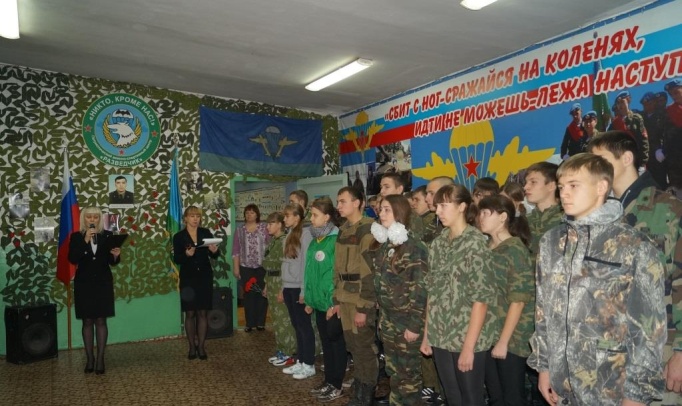 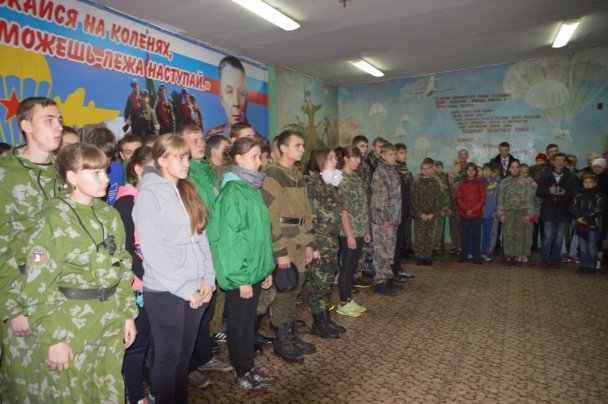             В соответствии с планом департамента образования и науки Кемеровской области 5 ноября 2015 года в городе Белово состоялся турнир школьников Кемеровской области по военно-прикладным видам спорта, посвященного памяти капитана ФСБ России Льва Ковылина, погибшего при исполнении служебного долга.  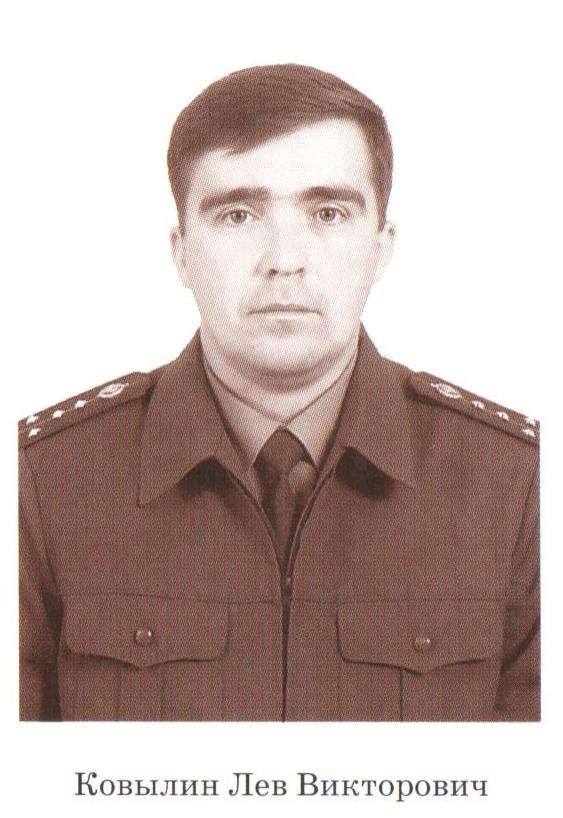           Лев Викторович Ковылин – беловчанин, сотрудник ФСБ, геройски погибший во время служебной командировки на Северный Кавказ 17 мая 2006 года.  В память героя ежегодно проводился городской турнир среди юнармейских коллективов.           В этом году ПВСЦ «Разведчик» (руководитель С.О. Савченков), который является базовой площадкой Кузбасского детско-юношеского центра военно-патриотического воспитания и допризывной подготовки, вышел с инициативой о проведении турнира на областном уровне. Это предложение было поддержано департаментом образования и науки Кемеровской области.           Организаторами турнира выступили: Кузбасский детско-юношеский центр военно-патриотического воспитания и допризывной подготовки, МКУ «Управление образования города Белово», отдел ФСБ Российской Федерации «Управление по Кемеровской области Отдел г. Белово».           Цель проведения турнира: повышение качества работы по военно-патриотическому воспитанию подрастающего поколения, подготовка обучающихся по основам военной службы, популяризация среди детей и молодежи военно-прикладных видов спорта.            В турнире приняло участие 11 команд: 9 команд из города Белово и 2 иногородних команды – ВПК «Щит и меч» из Гурьевского муниципального района (руководитель И.Н. Пронина) и ВПК «Медведь» из Крапивинского муниципального района (руководитель Е.В. Шевнин).            Участники турнира были разбиты на 2 возрастные группы: 1 группа: 10 – 13 лет включительно, 2 группа: 14 – 18 лет включительно.            В турнире приняли участие почетные гости: председатель совета ветеранов УФСБ России по Кемеровской области А.В. Добрынин, председатель областных отделений общероссийских общественных организаций «Российский союз ветеранов Афганистана» и «Боевое Братство» И.С. Кошелев, председатель областной общественной организации инвалидов войны в Афганистане С.П. Ильичев, ветераны боевых действий в Афганистане и Чечне, сотрудники УФСБ, ЛО МВД России по г. Белово,  Беловского городского отделения ДОСААФ России, управления образования города.  В турнире приняла участие мама Л.В. Ковылина – Любовь Захаровна Ковылина.  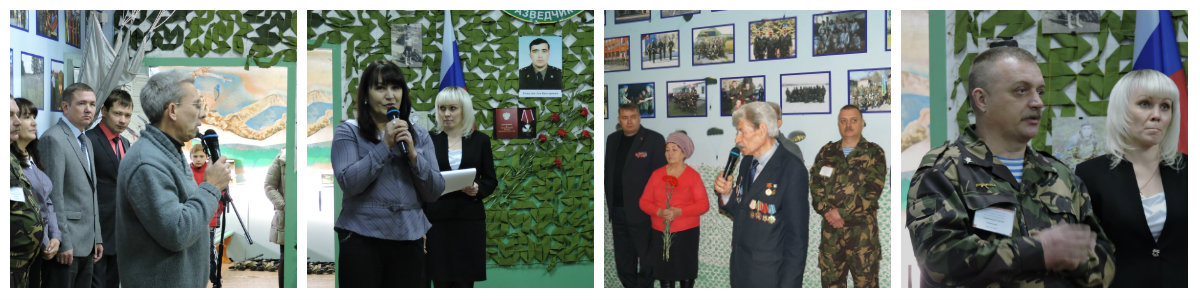           Участников турнира приветствовали руководитель Кузбасского детско-юношеского центра военно-патриотического воспитания и допризывной подготовки И.В. Пешков, главный специалист управления образования Белово Л.Г. Котикова, председатель ветеранской организации сотрудников госбезопасности А.В. Добрынин, и главный судья соревнований С.О. Савченков.         Юнармейцам пришлось пройти ряд испытаний: конкурс строевой подготовки, разборка-сборка автомата Калашникова, снаряжение магазина, подтягивание на перекладине (мальчики) и силовое двоеборье (девочки), и марш-бросок по полной выкладке.  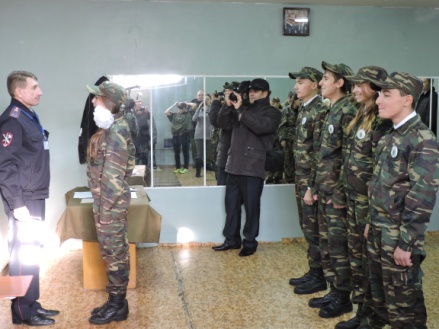 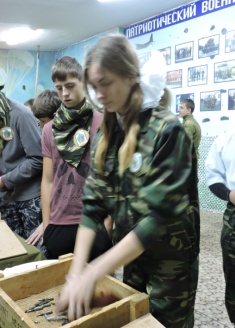 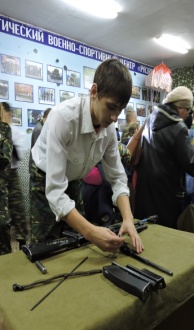 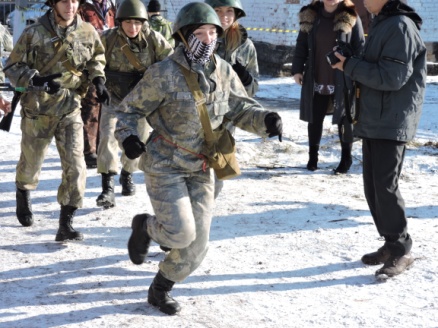 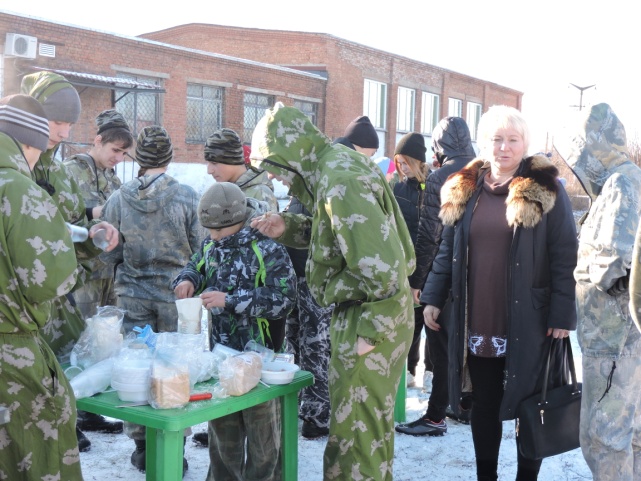 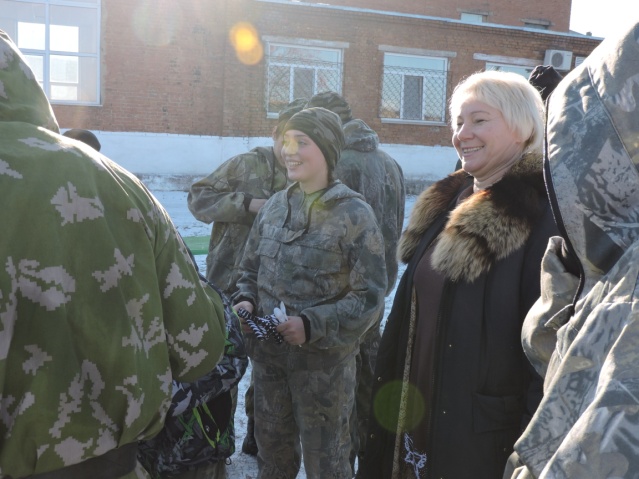            По завершению соревнований участников ждала вкусная солдатская каша из полевой кухни.  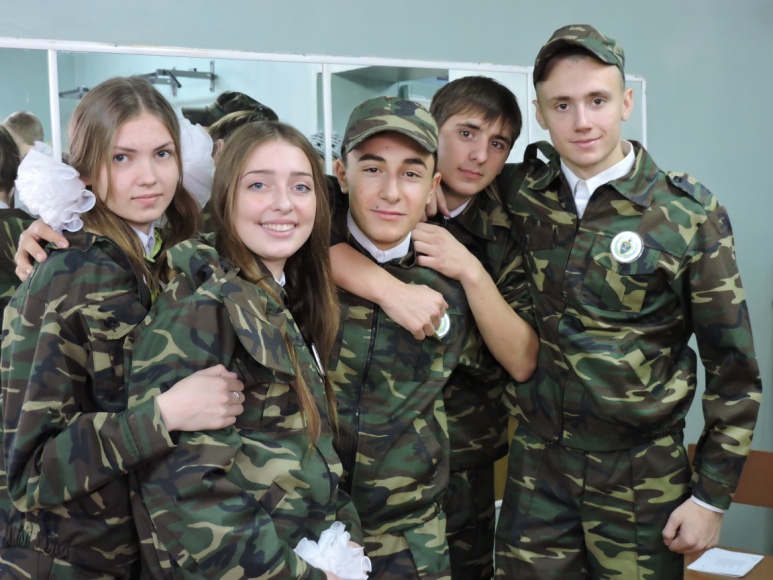                     Команда «Щит и Меч» МАОУ ДОД ЦДОД            После подведения итогов состоялось награждение победителей. Грамотами, медалями организаторов награждены победители в личном и командном первенстве по видам соревнований турнира.             Победителями турнира стали: В первой возрастной группе (10 – 13 лет):  первое место – команда «Разведчик-2» (ПВСЦ «Разведчик», руководитель С.О. Савченков),второе место – команда школы №30 г. Белово (руководители М.В. Шушпанова, А.В. Говязова), третье место – команда школы №28 г. Белово (руководитель Т.В.Марченко).  Во второй возрастной группе (14 – 18 лет):  первое место – команда «Разведчик-1» (ПВСЦ «Разведчик», руководитель С.О. Савченков), второе место – ВПК «Патриот» ДТДиМ имени Добробабиной А.П. г.Белово (руководитель В.П. Левшин), третье место – команда Гурьевского муниципального района (ВПК «Щит и меч», руководитель И.Н. Пронина).  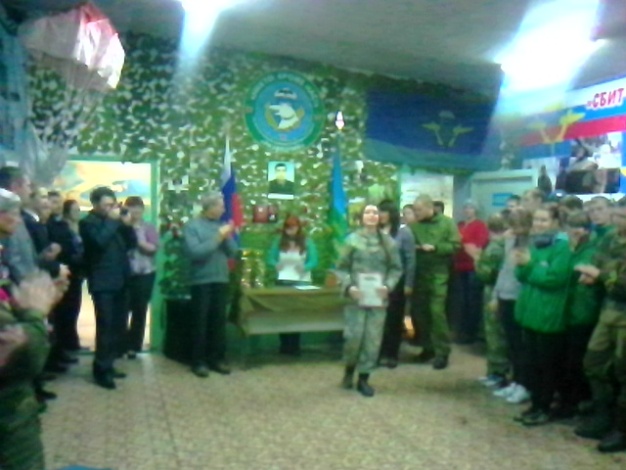 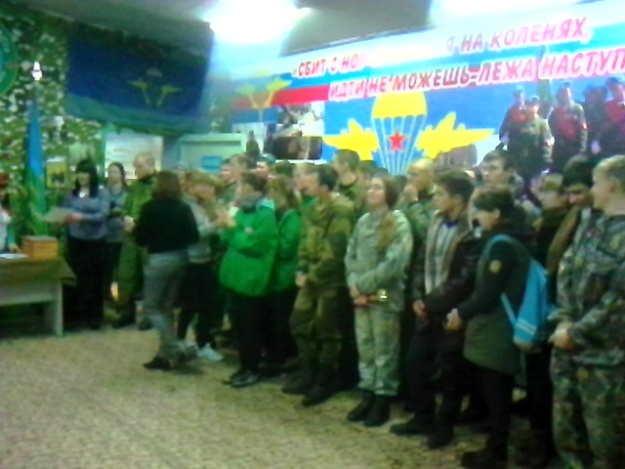 Всем победителям были вручены кубки, почетные грамоты.              Руководитель Кузбасского детско-юношеского центра военно-патриотического воспитания и допризывной подготовки И.В. Пешков вручил почетные грамоты департамента образования и науки Кемеровской области, благодарственные письма Кузбасс-патриот-центра организаторам и руководителям команд участников.  руководитель команды  МАОУ ДОД ЦДОД  И.Н. Пронина